Постановление О проведении социологического опроса уровня неформальной занятости в Аскизском районе Республики ХакасияПОСТАНОВЛЕНИЕот                                                           с.Аскиз                                              №О проведении социологического опросауровня неформальной занятости вАскизском районе Республики Хакасия      В целях определения уровня неформальной занятости в Аскизском районе Республики Хакасия, руководствуясь ст.ст.35, 40 Устава муниципального образования Аскизский район от 20.12.2005 г., Администрация Аскизского района Республики Хакасия постановляет:      1. Провести социологический опрос уровня неформальной занятости в Аскизском районе Республики Хакасия в период с 10.09.2016 по 16.09.2016.      2. Утвердить прилагаемое Положение социологического опроса уровня неформальной занятости в Аскизском районе Республики Хакасия (далее социологический опрос).      3. Исполняющему обязанности ведущего специалиста по труду и охране труда Л.В.Побызаковой организовать и провести социологический опрос уровня неформальной занятости в Аскизском районе Республики Хакасия путем сбора и обобщения данных социологического опроса.     4. Рекомендовать главам поселений Аскизского района оказать содействие в проведении социологического опроса на территории муниципального образования соответствующего поселения.      5. Рекомендовать отделу по Аскизскому району Государственного казённого учреждения Республики Хакасия «Центр занятости населения» (В.П.Чебодаев) оказать содействие в проведении социологического опроса на территории муниципального образования соответствующего поселения.      6. Общему отделу Администрации Аскизского района Республики Хакасия (Е.В.Киргинекова) направить настоящее постановление в редакцию газеты «Аскизский труженик» для опубликования и разместить на официальном сайте Администрации Аскизского района Республики Хакасия в сети Интернет.      7. Контроль за исполнением настоящего постановления возложить на заместителя главы Администрации Аскизского района Республики Хакасия Р.Г.Чугунекова.Глава Администрации                                                                          А.В.Челтыгмашев                                                                                           Утверждено постановлением                                                                                          Администрации Аскизского                                                                                                     района Республики Хакасия                                                                                                     от ___.09.2016 г. №________Положениео социологическом опросе  уровня неформальной занятости в Аскизском районеОбщие положения           1.Настоящее положение определяет порядок осуществления социологического опроса уровня неформальной занятости в Аскизском районе.           2.Социологический опрос проводится в целях сбора данных для определения уровня неформальной занятости в Аскизском районе и разработки комплекса мероприятий для снижения уровня неформальной занятости в различных отраслях экономики Аскизского района.Порядок проведения социологического опроса          1. Опрос проводится в период с 10 по 16 сентября 2016 года. В опросе имеют право участвовать совершеннолетние граждане Российской Федерации, постоянно или преимущественно проживающие на территории Аскизского района Республики Хакасия, в границах которого проводится опрос.         2. Опрос проводится путем заполнения анкет.(Приложение 1)          3.Опрос проводится среди субъектов малого и среднего предпринимательства.         4. Необходимо учесть, что:         а) неформальную занятость можно определить как «любые виды трудовых отношений, основанные на устной договоренности. Поскольку отсутствие письменного трудового договора или контракта максимизирует нарушения трудовых и социальных прав и гарантий. Неформальная  занятость-незарегистрированная занятость в формальном и неформальном секторе».        б) проводимое исследование нацелено на изучение причин, условий, факторов, которые способствуют возникновению нелегальной занятости.        в) информация по итогам результатов опроса будет представлена межведомственной комиссии по вопросам осуществления контроля за полнотой       и своевременностью выплаты заработной платы, легализации «теневой»     заработной платы и размещена на официальном сайте Администрации Аскизского района Республики Хакасия в сети Интернет.                                                                                              Приложение к постановлению                                                                                              Администрации Аскизского                                                                                              района Республики Хакасия                                                                                              от ___.09.2016г   №__________1. Пол2. Возраст3. Образование4. Профессия5. В какой форме Вы получаете заработную плату6. Информированы ли Вы о том, чем грозит получение «серой» зарплаты7. Если Вы получаете «серую» заработную плату, не могли бы назватьРоссийская  ФедерацияАдминистрацияАскизского  районаРеспублики  Хакасия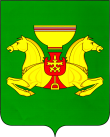 Россия  ФедерациязыХакас  РеспубликазынынАсхыс  аймаFынынустаF-пастаамжНачальноенеполное среднеесреднее–специальноенеполное высшее высшеенеквалифицированный рабочийквалифицированный рабочийслужащийдругоеофициальная (работник, заключивший трудовой договор, получает зарплату официально, т.е. по ведомости с начислением страховых взносов и удержанием подоходного налога)серая (зарплата, выплачиваемая неофициально сотруднику, принятому на работу по трудовому договору, сверх суммы небольшого официального оклада)черная (работник вовсе не принимается на работу, а все выплаты ему производятся неофициально, т.е. без документов, из рук в руки, при этом не уплачиваются страховые взносы и не удерживается подоходный налог)Данет (в этом случае всю информацию о «серой» зарплате Вы можете прочитать на данном сайте)адрес (место нахождения) организацииназвание организацииФ.И.О. работодателя